H L Á Š E N Í   M Í S T N Í H O   R O Z H L A S U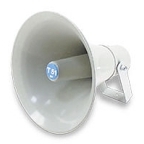 PONDĚLÍ – 2. 1. 2017Milí spoluobčané.Přeji vám hezké dopoledne.Poslechněte si hlášení.Pravidelná výpůjčka knih v obecní knihovně začne dnes 2. ledna v době od 17.00 do 19.00 hodin a pak pravidelně vždy v pondělí a ve středu ve stejnou dobu.Klub seniorů Přáslavice je až do 9. ledna uzavřený. Od 10. ledna 2017 bude opět v provozu pravidelně každé úterý od 14.00 do 17.00 hodin.V neděli 8. ledna ve 14.00 hodin se uskuteční na velkém sále obecního úřadu TŘÍKRÁLOVÁ BESÍDKA, na které vystoupí děti ze základní a mateřské školy. Všichni jste srdečně zváni. TŘÍKRÁLOVÍ KOLEDNÍCI budou procházet vesnicí od pátku 6. do neděle 8. ledna. Svůj příspěvek do TŘÍKRÁLOVÉ SBÍRKY můžete odevzdat v tomto týdnu přímo na obecním úřadě v době úředních hodin, nebo pak ještě na nedělní besídce.Na OÚ byl dnes zahájený předprodej vstupenek s místenkou na Obecní ples spojený s Plesem mikroregionu Bystřička, který se bude konat v sobotu 21. ledna od 20.00 hodin ve společenských sálech. Vstupné je 100,- Kč, čeká vás bohaté občerstvení, tombola, kulturní program i půlnoční překvapení. K tanci a poslechu hraje HUDBA OLOMOUC a ZÁLETNÍCI. Těšíme se na přátelské setkání s vámi.Svoz komunálního odpadu v letošním roce bude probíhat vždy ve středu co 14 dní dle harmonogramu svozové firmy. První svoz komunálního odpadu proběhne příští týden ve středu 11. ledna.Obec Přáslavice vyhlašuje výběrové řízení na pracovní pozici – pracovník na zástup na pobočce Pošty Partner Přáslavice. Proškolení zajištěno, příjem žádostí je od 11.  do 30. ledna. Předpokládaný nástup je od 1. března 2017. Další podrobnosti na vyvěšeném letáku.  